INFORMACIÓN REQUERIDA PARA LA CREACIÓN DE TU APP PWA #003LOS TEXTOS AZULES SON DE MUESTRA (modifica estos con la info de tu APP)  Sección Botón de ConfiguraciónNombre de la App (como va aparecer en la pantalla de los celulares cuando se descargue): Chilloutstyle 100% PielEnlace de Facebook: https://www.facebook.com/ Chilloutstyle 100% Piel / Enlace o Nombre de usuario de Twitter:  https://www.twitter.com/ Chilloutstyle 100% PielEnlace o Nombre de usuario de Instagram: https://www.instagram.com/ Chilloutstyle 100% Piel /Enlace o Nombre de usuario de LinkedIn:  https://www.linkedin.com/ Chilloutstyle 100% Piel /Número de celular (incluir lada): + 52 1 55 5555 5555Saludo de whatsapp:  Me interesa saber más de sus servicios!!!Descripción breve para Redes Sociales: La mejor piel solo la trabajamos nosotros!!ChatBot (messenger ID): Chilloutstyle 100% PielEnlace de página web: https://mispwa.com/pwa-3/Logotipo de tu empresa o negocio: (enviar por correo en alta definición en formato PNG o JPG tamaño 512 X 512 px)Sección Inicio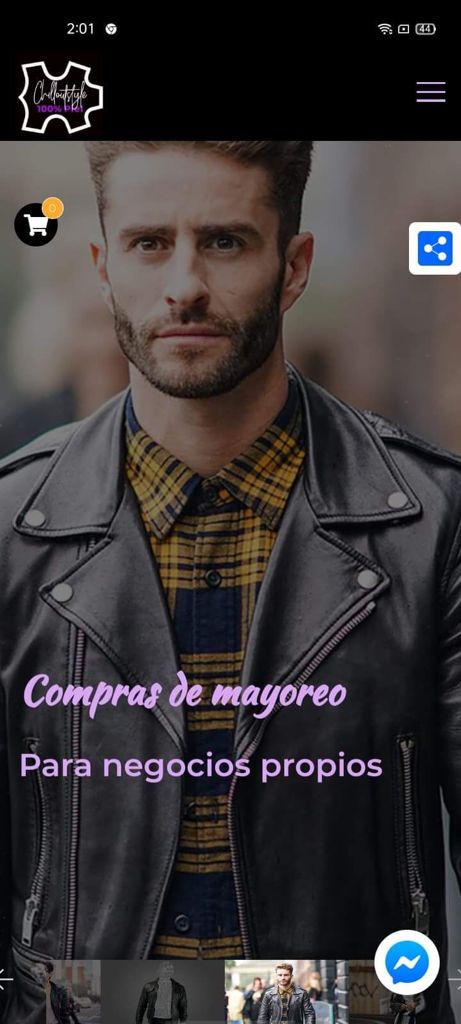 Cinco breves frases:  1.- La mejor calidad en todo2.- Compras de mayoreo3.- La mejor calidad en todo4.- Chamarras para caballero5.- Chamarras para dama5 imágenes (enviar por correo en alta definición en formato JPG tamaño 1400 x 940 px.)Sección Perfil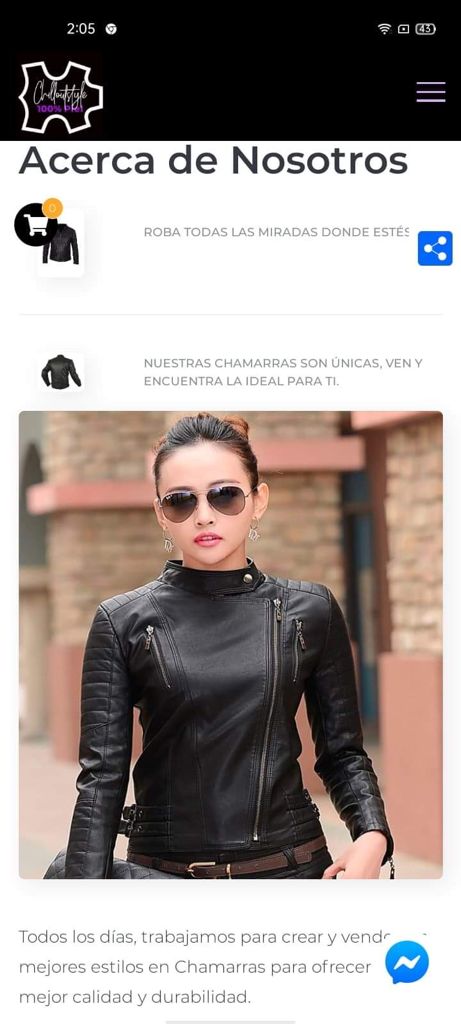 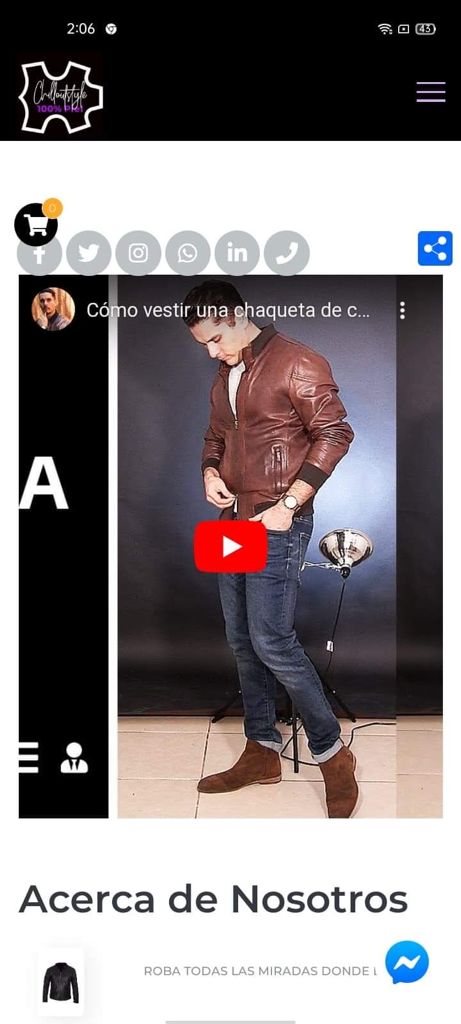 URL del vídeo informativo de la empresa:  https://www.youtube.com/watch?v=dMSOGGJMJAkLema de la empresa: Roba todas las miradas donde estés Pequeña descripción de empresa: Nuestras chamarras son únicas, ven y encuentra la ideal para ti2 imágenes (enviar por correo en alta definición en formato JPG tamaño 300x300px solo formato PNG)1 imagen (enviar por correo en alta definición en formato JPG tamaño 680x750px solo formato JPG) Sección Tienda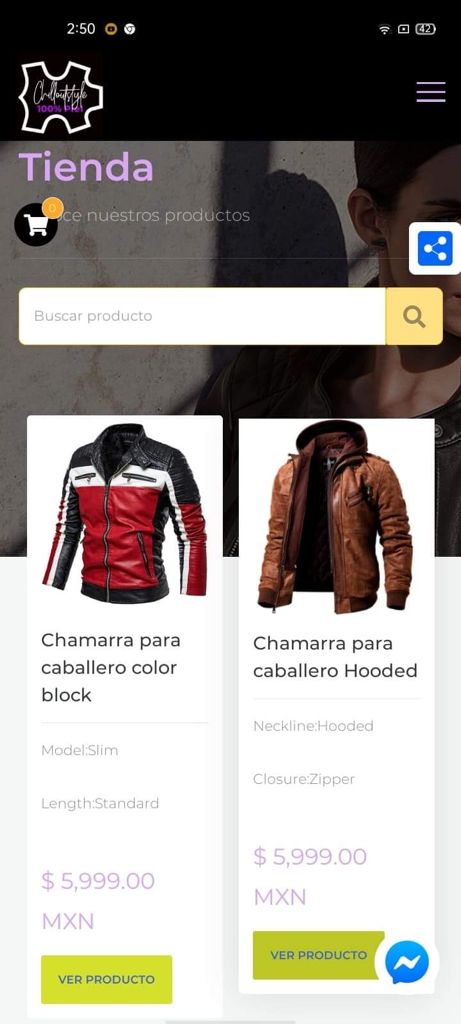 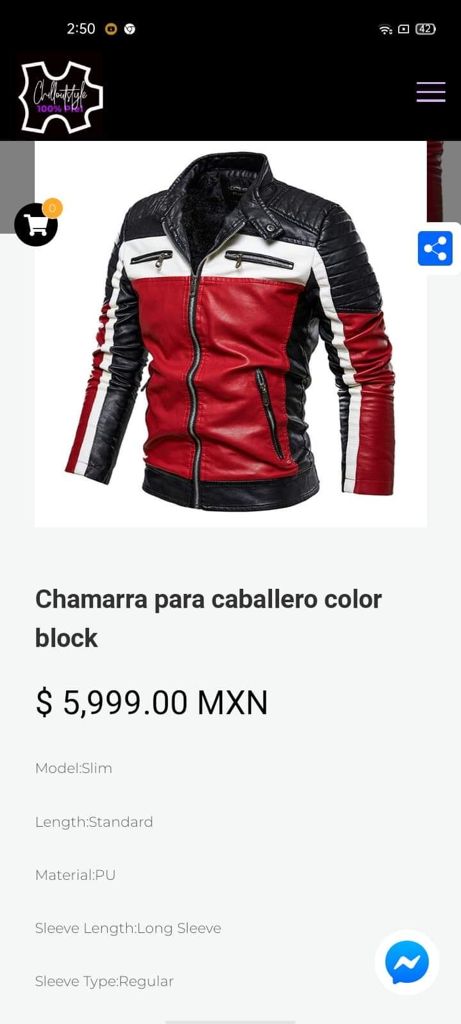 En nuestra plataforma se puede vincular una cuenta de PAYPAL para realizar los cobros en la Sección de Tienda (para dar de alta la cuenta en nuestra plataforma se requiere la siguiente información: correo electrónico y API Key  de la cuenta que se va a vincular a la tienda).Para subir un producto o servicio a la tienda, enviar la siguiente información de cada uno de ellos por correo en una hoja de Word (máximo 8):Producto 1Imágenes del producto a promocionar (de 1 a 4 según muestra del catálogo, en alta definición en formato JPG o PNG fondo blanco tamaño 700 X 480 px enviar por correo)Nombre del producto 1: Chamarra para caballero color blockDetalles o descripción del producto 1:                          Model:Slim                        Length:Standard                        Material:PU                        Sleeve Length:Long Sleeve                        Sleeve Type:Regular                        Neckline:Stand Collar                        Closure:Zipper                        Elasticity:Micro-Elastic                        Detachable Collar:No                        With Belt:No                        Pattern:Color Block                        Embellishment:ZipperPrecio del producto 1: 5999Stock del producto 1: 118Código del producto 1: CC-001Producto 2Imágenes del producto a promocionar (de 1 a 4 según muestra del catálogo, en alta definición en formato JPG o PNG fondo blanco tamaño 700 X 480 px enviar por correo)Nombre del producto 1: Chamarra para caballero HoodedDetalles o descripción del producto 1:                    Neckline:Hooded                   Closure:Zipper                   Elasticity:Micro-Elastic                   Detachable Collar:No                   With Belt:No                   Pattern:Plain                   Embellishment:ZipperPrecio del producto 1: 5999Stock del producto 1: 112Código del producto 1: CC-002Producto 3Imágenes del producto a promocionar (de 1 a 4 según muestra del catálogo, en alta definición en formato JPG o PNG fondo blanco tamaño 700 X 480 px enviar por correo)Nombre del producto 1: Chamarra para caballero Fox SpecialDetalles o descripción del producto 1:                     Model:Slim                    Length:Standard                    Material:PU                    Sleeve Length:Long Sleeve                    Sleeve Type:Regular                    Neckline:Stand Collar                    Closure:Zipper                    Elasticity:Micro-Elastic                    Detachable Collar:No                    With Belt:No                    Pattern:Color Block                    Embellishment:ZipperPrecio del producto 1: 4999Stock del producto 1: 112Código del producto 1: CC-003Sección Servicios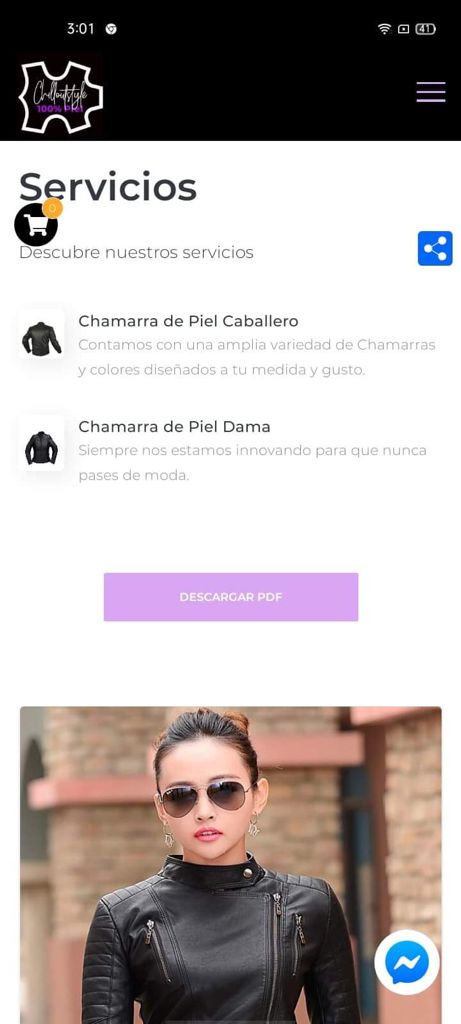 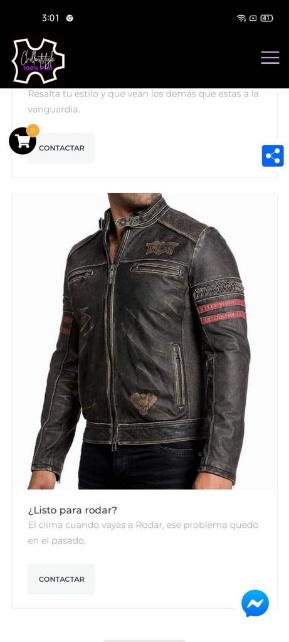 Descripción breve de 4 servicios:1.-  Contamos con una amplia variedad de chamarras y colores diseñados a tu medida y gusto. 2.- Siempre nos estamos innovando para que nunca pases de moda. 3.- Resaltar tu estilo y que vean los demás que estas a la vanguardia.4.- El clima cuando vayas a rodar, ese problema quedo en el pasado.4 imágenes (enviar por correo en alta definición en formato JPG tamaño 680x750px solo formato JPG)Catálogo o lista de precios o menú, etc. en formato PDF (máximo 6 MB) enviar por correo el documento, anexarlo a la carpeta de imágenes.Sección Galería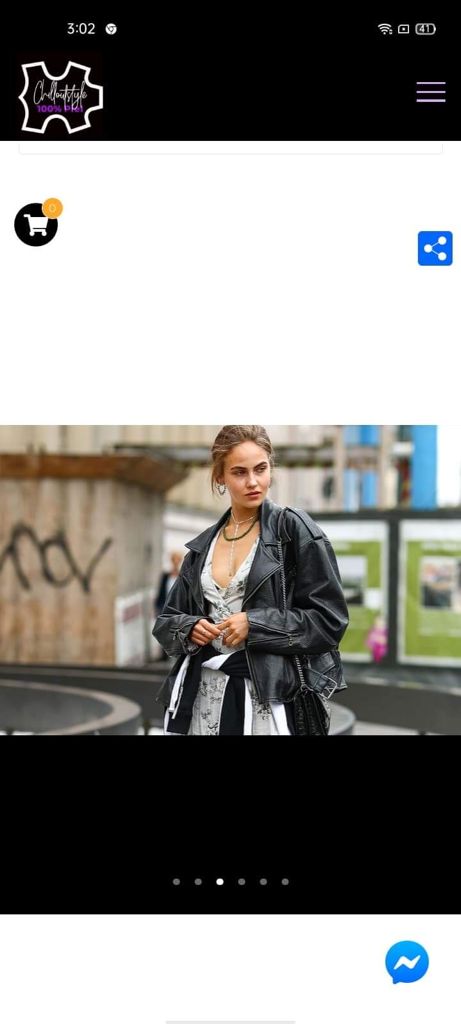 6 imágenes (enviar por correo en alta definición en formato JPG tamaño 1400 x 940px solo formato JPG)Sección Blog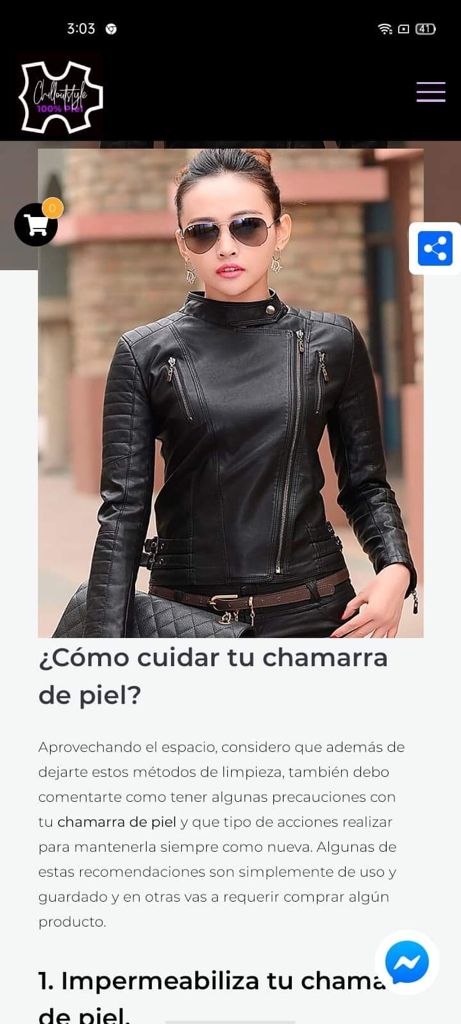 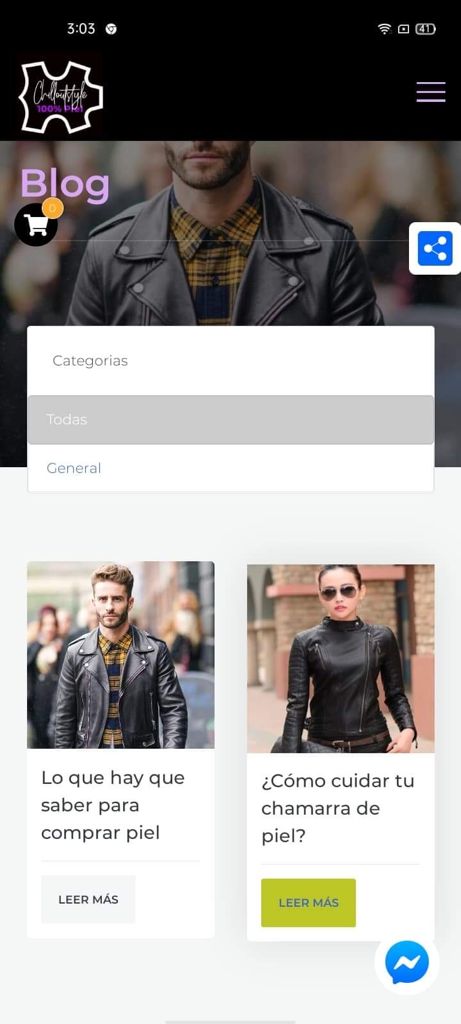 Si desea subir un artículo al blog, favor de enviar la siguiente información en un formato hoja de texto de cada uno de ellos (máximo 6):Imagen principal para el artículo 1 (en alta definición en formato JPG o PNG fondo blanco tamaño 700 X 480 px enviar por correo)  Título del artículo 1: Lo que hay que saber para comprar pielTexto del artículo 1: bla… bla… bla… (el artículo enviarlo en word cor correo)Imagen principal para el artículo 2 (en alta definición en formato JPG o PNG fondo blanco tamaño 700 X 480 px enviar por correo)  Título del artículo 2: ¿Cómo cuidar tu chamarra de piel?Texto del artículo 2: bla… bla… bla… (el artículo enviarlo en word cor correo)Sección Contacto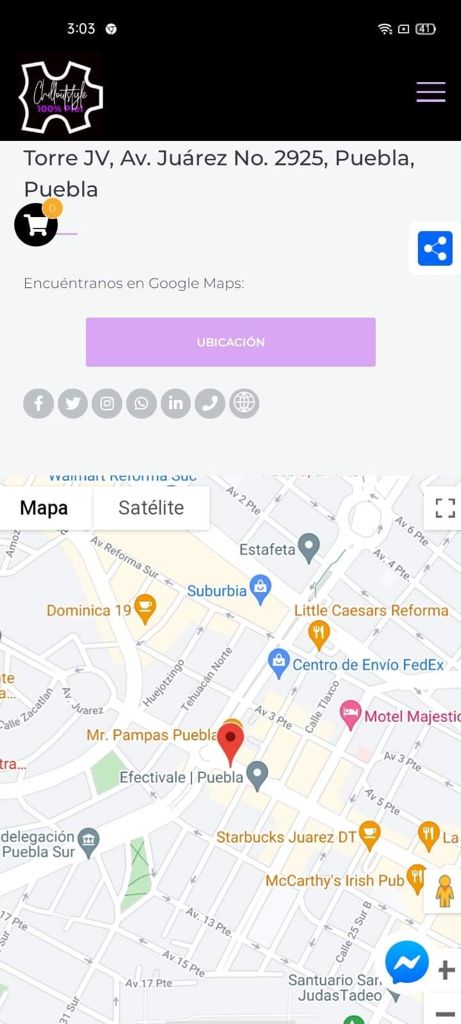 En esta sección es para que los clientes puedan contactar la empresa o negocio esto mediante el correo electrónico, dirección y ubicación, por lo tanto se requiere la siguiente información:Dirección: Av. Juárez, Torre JV, Puebla, PueblaCoordenadas Latitud y Longitud:  19.053478,  -98.2220979IMÁGENES PARA LA APP (ENVIAR POR CORREO O POR WHATSAPP COMO DOCUMENTO) Mandar imágenes con título de la sección a colocarse y el número de la foto que corresponde, tomando en cuenta que el orden de la numeración será de izquierda a derecha y de arriba para abajo. 